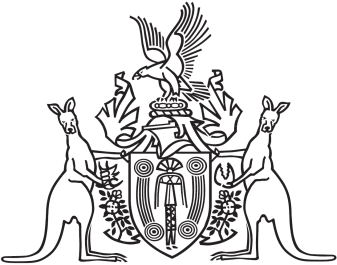 Northern Territory of AustraliaGovernment GazetteISSN-0157-833XNo. S11	20 March 2017Northern Territory of AustraliaBail Amendment Act 2017Commencement NoticeI, John Laurence Hardy, Administrator of the Northern Territory of Australia, under section 2 of the Bail Amendment Act 2017 (No. 5 of 2017), fix the day on which this notice is published in the Gazette as the day on which the Act commences.Dated 17 March 2017J. L. HardyAdministrator